Ансамбль гитаристов "Аккорд -1" 18.05.2020г.Тема занятия: "Изучение I партии "Песенки друзей" Г.Гладкова	Посмотреть видео: https://www.youtube.com/watch?v=jm-ygYEDvTA1. Повторяем аккомпанемент. Повторяем аккорды.  Аккорд ми минор  Аккорд ре бемоль мажор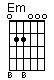 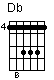 Аккорд ля минор   Аккорд до мажор   				 Аккорд ре минор Аккорд соль мажор			 Аккорд си бемоль мажор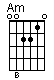 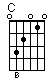 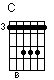 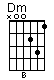 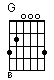 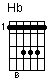  2. Поём текст песни и аккомпанируем на гитаре. 3. Продолжаем изучение  "Песенки друзей". Сегодня мы повторим выученные II и III партии со счётом вслух. А так же будем тренироваться исполнять их со словами.  	Продолжаем изучение I партии! Она требует больших технических и ритмических навыков. Повторим выученные 8 тактов на прошлом занятии. Исполняем со счётом вслух.  Так же исполним со словами. Теперь рассмотрим следующие 4 такта: 9,10,11 и 12  - мелодия исполняется в основном на первой струне, но встречаются звуки и на второй струне. Внимательно разбираем продолжение со счётом вслух: 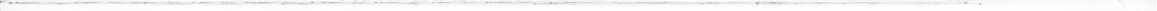 Обязательно повторяйте выученные такты со счётом вслух!   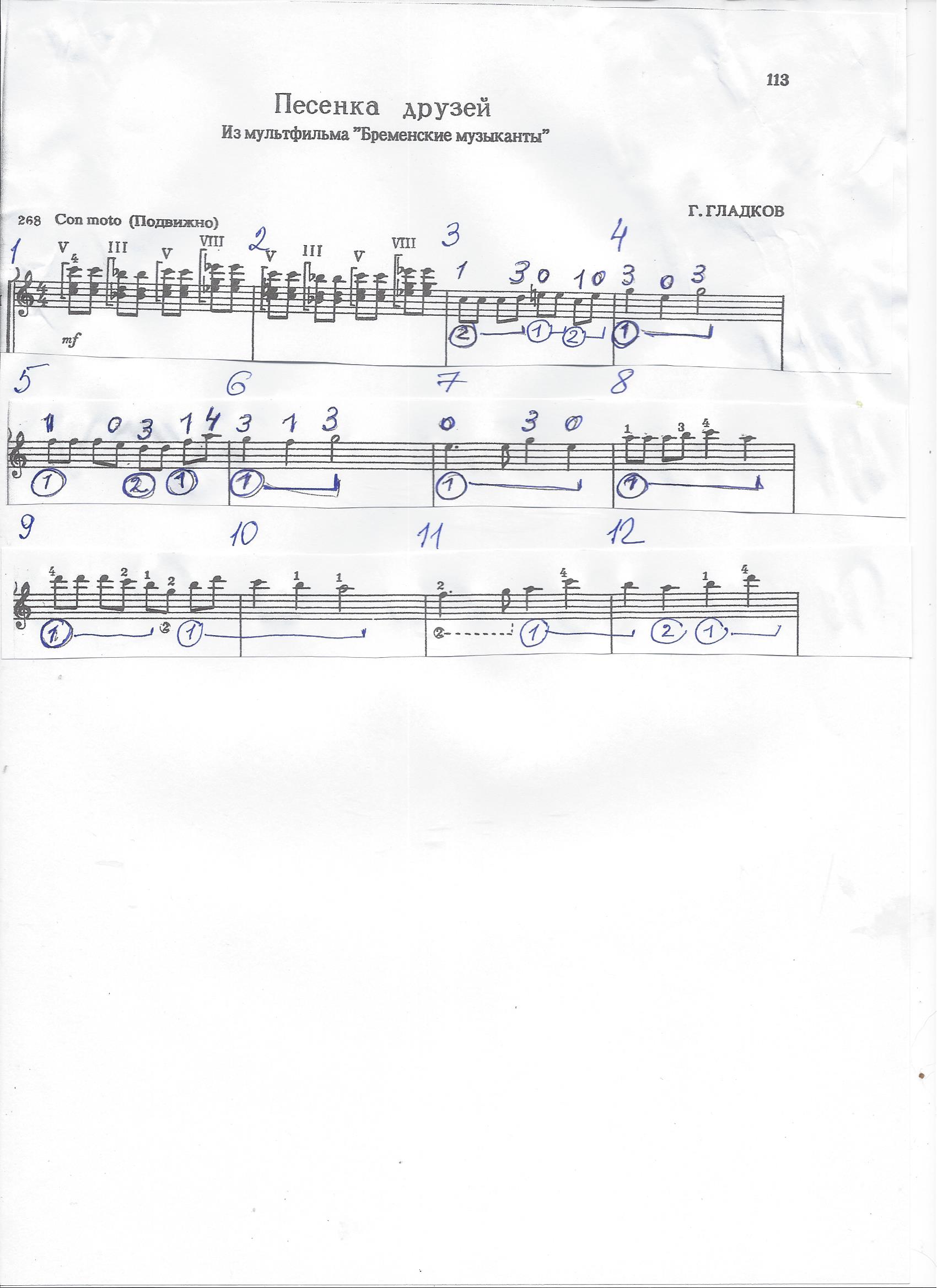 